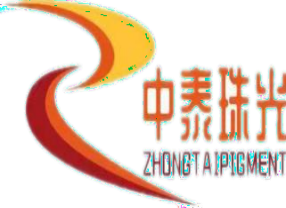 Coloron Pigment(Code:SW1200AY)Zhongshan Zhongtai Pigment Co.,LtdWebsite: http://www.zsztyl.com	E-mail: zhongtaiyanliao@163.comAssaySpec. ValuesTest MethodSynthetic Fluorphlogopite 55.0-65.0% CRTM-51TiO2 35.0-45.0%CRTM-48SnO2 ≤1.0%CRTM-48Particle Size1-10 µmCRTM-42PH Value6.0-10.0CRTM-45Density:2.8-3.4g/cm3CRTM-47Oil absorption50-90g/100gCRTM-46